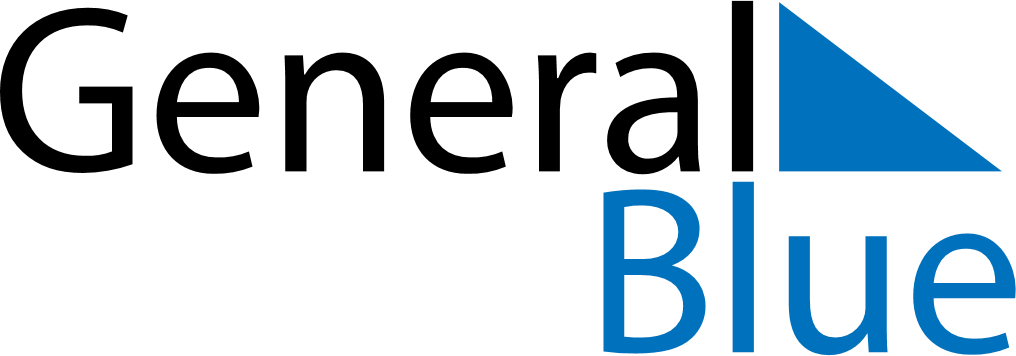 May 2024May 2024May 2024May 2024May 2024May 2024Vikersund, Viken, NorwayVikersund, Viken, NorwayVikersund, Viken, NorwayVikersund, Viken, NorwayVikersund, Viken, NorwayVikersund, Viken, NorwaySunday Monday Tuesday Wednesday Thursday Friday Saturday 1 2 3 4 Sunrise: 5:17 AM Sunset: 9:16 PM Daylight: 15 hours and 59 minutes. Sunrise: 5:14 AM Sunset: 9:19 PM Daylight: 16 hours and 4 minutes. Sunrise: 5:12 AM Sunset: 9:21 PM Daylight: 16 hours and 9 minutes. Sunrise: 5:09 AM Sunset: 9:24 PM Daylight: 16 hours and 14 minutes. 5 6 7 8 9 10 11 Sunrise: 5:06 AM Sunset: 9:26 PM Daylight: 16 hours and 19 minutes. Sunrise: 5:04 AM Sunset: 9:29 PM Daylight: 16 hours and 25 minutes. Sunrise: 5:01 AM Sunset: 9:31 PM Daylight: 16 hours and 30 minutes. Sunrise: 4:58 AM Sunset: 9:34 PM Daylight: 16 hours and 35 minutes. Sunrise: 4:56 AM Sunset: 9:36 PM Daylight: 16 hours and 40 minutes. Sunrise: 4:53 AM Sunset: 9:38 PM Daylight: 16 hours and 44 minutes. Sunrise: 4:51 AM Sunset: 9:41 PM Daylight: 16 hours and 49 minutes. 12 13 14 15 16 17 18 Sunrise: 4:49 AM Sunset: 9:43 PM Daylight: 16 hours and 54 minutes. Sunrise: 4:46 AM Sunset: 9:46 PM Daylight: 16 hours and 59 minutes. Sunrise: 4:44 AM Sunset: 9:48 PM Daylight: 17 hours and 4 minutes. Sunrise: 4:41 AM Sunset: 9:50 PM Daylight: 17 hours and 8 minutes. Sunrise: 4:39 AM Sunset: 9:53 PM Daylight: 17 hours and 13 minutes. Sunrise: 4:37 AM Sunset: 9:55 PM Daylight: 17 hours and 18 minutes. Sunrise: 4:35 AM Sunset: 9:57 PM Daylight: 17 hours and 22 minutes. 19 20 21 22 23 24 25 Sunrise: 4:32 AM Sunset: 10:00 PM Daylight: 17 hours and 27 minutes. Sunrise: 4:30 AM Sunset: 10:02 PM Daylight: 17 hours and 31 minutes. Sunrise: 4:28 AM Sunset: 10:04 PM Daylight: 17 hours and 35 minutes. Sunrise: 4:26 AM Sunset: 10:06 PM Daylight: 17 hours and 40 minutes. Sunrise: 4:24 AM Sunset: 10:08 PM Daylight: 17 hours and 44 minutes. Sunrise: 4:22 AM Sunset: 10:11 PM Daylight: 17 hours and 48 minutes. Sunrise: 4:20 AM Sunset: 10:13 PM Daylight: 17 hours and 52 minutes. 26 27 28 29 30 31 Sunrise: 4:18 AM Sunset: 10:15 PM Daylight: 17 hours and 56 minutes. Sunrise: 4:17 AM Sunset: 10:17 PM Daylight: 18 hours and 0 minutes. Sunrise: 4:15 AM Sunset: 10:19 PM Daylight: 18 hours and 3 minutes. Sunrise: 4:13 AM Sunset: 10:21 PM Daylight: 18 hours and 7 minutes. Sunrise: 4:12 AM Sunset: 10:23 PM Daylight: 18 hours and 10 minutes. Sunrise: 4:10 AM Sunset: 10:24 PM Daylight: 18 hours and 14 minutes. 